Lekcja 					20.04.2020Temat: Budynki i instytucje w mieście w j. niemieckimpizzeria - die Pizzeria
poczta - die Post
posterunek policji - die Polizeiwacheratusz - das Rathaus
restauracja - das Restaurant
salon fryzjerski - der Friseursalon
szkoła - die Schule
stacja benzynowa - die TankstelleOdmiana mögen (lubić, móc)Przykłady użycia:Ich mag mein Hobby – Lubię moje hobbyIch möchte gern eine Tasse Tee. – Poproszę filiżankę herbatyPodpisz obrazki po niemieckuLekcja 					21.04.2020Temat: Mit dem Detektiv durch die Stadt – określanie kierunku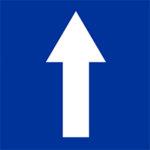 geradeaus  – prostoGehen Sie geradeaus – proszę iść prosto             gehen  – iśćrechts- w prawo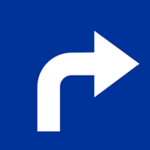 Gehen Sie rechts -  proszę iść w prawolinks- w lewo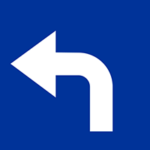 Gehen Sie links– proszę iść w lewo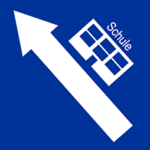 vorbei- obokGehen Sie an der Schule vorbei – proszę przejść obok szkołybis zu – aż do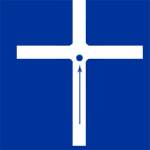 bis zur Kreuzung  – aż do skrzyżowaniaGehen Sie bis zur Kreuzung – aż do skrzyżowaniadie Kreuzung [di Krojcung]- skrzyżowaniebis zur Ampel– aż do świateł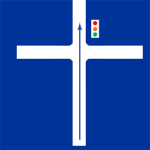 die Ampel – sygnalizacja świetlnabis zur Kirche– aż do kościoła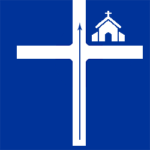 die Kirche – kościółüber  – przez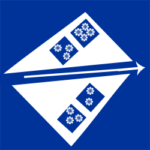 über den Platz  – przez placüber die Brücke– przez most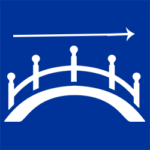 die Brücke  – mosterst  – najpierwdann  – później Odmiana müssen (musieć)Przykłady użycia:Ich muss die Lampe kaufen. – Ja muszę kupić lampęWir müssen jetzt losgehen. – Musimy teraz ruszyć.Opisz swoją drogę do szkołyIch muss……………………………………………………………………………………………………………………………………………………………..Lekcja 					23.04.2020Temat: Am Morgen auf der Kreuzung – środki lokomocji. Die Verkehrsmittel – środki transportudas Fahrrad – rowerdas Motorrad – motorowerdas Auto – samochóddas Flugzeug – samolotder Schiff – statekder Bus – autobus/busdie S- Bahn – szybka kolejdie Straßenbahn  – tramwajdas Fahrzeug – pojazdOdmiana dürfen (mieć pozwolenie)Przykłady użycia:Ich darf das Auto führen. – Ja mam pozwolenie prowadzić auto.Wir dürfen nicht ins Kino gehen. – Nie wolno nam pójść do kina.1.Słuchaj i powtarzajhttps://www.youtube.com/watch?v=zMAaMpmLqs0Rozwiązane zadania proszę przesłać na emalia: bogumilaszt@gmail.comDrodzy  rodzice - proszę przypilnować dziecko, aby zadania zostały zrobione i proszę pomóc i zachęcić dziecko do jego wykonania. 
apteka - die Apotheke
biblioteka - die Bibliothek
dworzec kolejowy - der Bahnhof
hotel - das Hotel
kino - das Kino
klinika dla zwierząt - die Tierklinik
kościół - die Kirche
muzeum - das Museumszpital - das Krankenhausstraż pożarna (budynek straży) - die Feuerwacheteatr - das Theater czasowniki modalne: können i mögen Odmiana können (móc, umieć, potrafić)Przykłady użycia:Ich kann das Auto fahren. – Ja potrafię jeździć autem.Du kannst schreiben. – Ty potrafisz pisać.Wir können jetzt gehen. – Możemy teraz iść.Liczba pojedynczaLiczba mnogaich mag – ja lubię
du magst – ty lubisz
er mag – on lubi
sie mag – ona lubi
es mag – ono lubiwir mögen – my lubimy
ihr mögt – wy lubicie
sie mögen – oni/one lubią
Sie mögen – Państwo lubią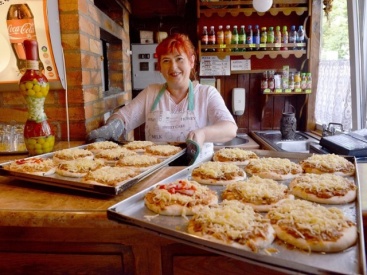 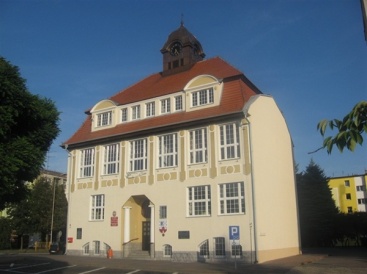 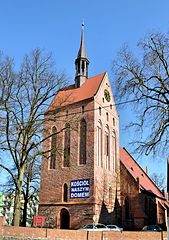 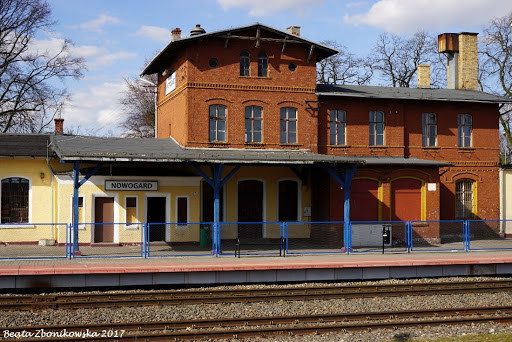 Liczba pojedynczaLiczba mnogaich muss – ja muszę
du musst – ty musisz
er muss – on musi
sie muss – ona musi
es muss – ono musiwir müssen – my musimy
ihr müsst – wy musicie
sie müssen – oni/one muszą
Sie müssen – Państwo musząLiczba pojedyncza                Liczba mnogaich darf – ja mam pozwolenie
du darfst – ty masz pozwolenie
er darf – on ma pozwolenie
sie darf – ona ma pozwolenie
es darf – ono ma pozwoleniewir dürfen – my mamy pozwolenie
ihr dürft – wy macie pozwolenie
sie dürfen – oni/one mają pozwolenie
Sie dürfen – Państwo mają pozwolenie